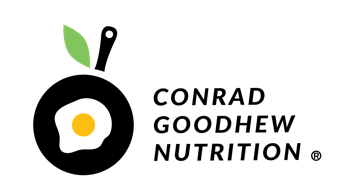 DAILY REVIEW SHEETWrite down your daily intake  of food an fluid, and review using the cues down the sideBreakfastSimple Score ReviewOverallSleepStressPerformanceFluidOrganisation/10/10/10/10/10/10SnackSimple Score ReviewOverallSleepStressPerformanceFluidOrganisation/10/10/10/10/10/10Lunch3 Key Improvements:…3 Key Improvements:…Snack3 Key Improvements:…3 Key Improvements:…Dinner3 Key Improvements:…3 Key Improvements:…SnackToday’s Wins:Today’s Wins:ExerciseToday’s Wins:Today’s Wins: